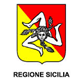 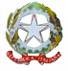 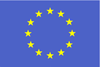 Istituto Superiore “Enzo Ferrari”Vico Picardi - 98051 Barcellona P.G. (Me) - ( (090) 9702516 - 7 (090) 9702515 Codice Fiscale 83000870838  – Codice Ministeriale. MEIS01100PSedi associate: I.P.S.I.A. di Barcellona P.G. – I.P.S.I.A di Pace del Mela - I.P.S.A.A. di Barcellona P.G. -  I.P.S.A.A. di Milazzoe-mail: meis01100p@istruzione.it meis01100p@pec.istruzione.it www.istitutoprofessionaleferrari.gov.itSCHEDA DI RILEVAZIONE DEI BISOGNI EDUCATIVI SPECIALI (BES)Scuola	classe	sezione  	Dati della classe: n° totale alunni	di cui       n° alunni DSA ______n° alunni con disabilità_____                           n° alunni BES individuati dal C.d.C.____n° alunni  con cittadinanza non italiana ____Descrizione dei casi di bisogno educativo speciale:Legenda BESAlunno con disabilità certificata (Art.3 C.3)Alunno con disabilità certificata (Art.3 C.1)DSA con diagnosi specifica (Legge 170/2010) e disturbi evolutivi specificiDisagio comportamentale/relazionaleDifficoltà di apprendimentoSvantaggio socio-economico culturaleSvantaggio linguistico e culturaleLegenda modalità di interventoPEI   (Piano Educativo Individualizzato) legge 104//92PDP (Piano Didattico Personalizzato)Altre scelte didattiche che non comportino la stesura del  PDPData………………..	                              	Il CoordinatoreAlunno/aTipi di BESModalità di intervento